Zion Lutheran Church Mission Statement“Bonded in Christ’s love, we teach, preach, and equip God’s people  for discipleship here and throughout the world.”Eighteenth Sunday after Pentecost and Good Neighbor & New Member Sunday October 9, 2022                                                                                        For those who are hearing challenged, Zion has digital listening devices for your use during worship. Please ask an usher or council member for one and they will show you how to use it.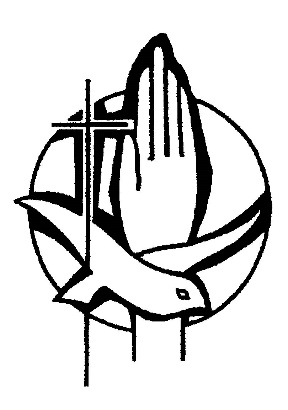 Prelude – BellWhat is a Good Neighbor? You can pick your friends, but you can't pick your neighbors. If you have good neighbors, consider yourself blessed. Neighbors can play an important role in our community and our lives, and remember, you are a neighbor too.By definition, a neighbor is someone who lives close to you, but "close" is a relative term. For the city dweller, the neighbor is probably someone in the next apartment, but for the suburban family, the neighbor is a bit further away. And for those who live out in rural areas, neighbors may live a mile or two away.A good neighbor is friendly and considerate. Though good neighbors may live close, they respect your space and privacy. Good neighbors wave at you, may stop to pet your dog and chat, and buy lemonade from your children. Good neighbors take time to talk and smile. They reach out to connect to you.Gathering                                                                                                                         P- It’s a miracle! Multiple miracles. The waters of holy baptism have healed us, and Jesus’ body and blood has made us clean! C- I will give thanks to the Lord with my whole heart. P- We have died with Christ and been raised with him. For all this we have returned to offer thanks. From this place se are sent on our way rejoicing to share the good news.                                                                                                                                    C- I will give thanks to the Lord with my whole heart. Ps. 111:1                                                                                                                                                                                                                                                                                                                                                                                                                                                                                                                                                                                                                                                                                                                                                                                                                                                                                                                                                                                                                                                                                                                                                                                                                                                                                                                                                                                                                                                                                                                                                                                                                                                                                                                                                                                                                                                                                                                                                                                                                                                                                                                                                                                                                                                                                                                                                                                                                                                                                                                                                                                                                                                                                                                                                                                                                                                                                                                                                                                                                                                                                                                                                                                                                                                                                                                                                                                                                                                                                                                                                                                                                                                                                                                                                                                                                                                                                                                                                                                                                                                                                                                                                                                                                                                                                                                                                                                                                                                                                                                                                                                                                                                                                                                                                                                                                                                                                                                                                                                                                                                                                                                                                                                                                                                                                                                                                                                                                                                                                                                                                                                                                                                                                                                                                                                                                                                                                                                                                                                                                                                                                                                                                                                                                                                                                                                                                                                                                                                                                                                                                                                                                                                                                                                                                                                                                                                                                                                                                                                                                                                                                                                                                                                                                                                                                                                                                                                                                                                                                                                                                                                                                                                                                                                                                                                                                                                                                                                                                                                                                                                                                                                                                                                                                                                                                                                                                                                                                                                                                                                                                                                                                                                                                                                                                                                                                                                                                                                                                                                                                                                                                                                                                                                                                                                                                                                                                                                                                                                                                                                                                                                                                                                                                                                                                                                                                                                                                                                                                                                                                                                                                                                                                                                                                                                                                                                                                                                                                                                                                                                                                                                                                                                                                                                                                                                                                                                                                                                                                                                                                                                                                                                                                                                                                                                                                                                                                                                                                                                                                                                                                                                                                                                                                                                                                                                                                                                                                                                                                                                                                                                                                                                                                                                                                                                                                                                                                                                                                                                                                                                                                                                                                                                                                                                                                                                                                                                                                                                                                                                                                                                                                                                                                                                                                                                                                                                                                                                                                                                                                                                                                                                                                                                                                                                                                                                                                                                                                                                                                                                                                                                                                                                                                                                                                                                                                                                                                                                                                                                                                                                                                                                                                                                                                                                                                                                                                                                                                                                                                                                                                                                                                                                                                                                                                                                                                                                                                                                                                                                                                                                                                                                                                                                                                                                                                                                                                                                                                                                                                                                                                                                                                                                                                                                                                                                                                                                                                                                                                                                                                                                                                                                                                                                                                                                                                                                                                                                                                                                                                                                                                                                                                                                                                                                                              Gathering Hymn – O Savior, Precious Savior   ELW 8201 O Savior, precious Savior,
whom yet unseen, we love;
O name of might and favor,
all other names above:
we worship thee; we bless thee,
to thee alone we sing;
we praise thee and confess thee,
our holy Lord and King.2 O bringer of salvation,
who wondrously hast wrought,
thyself the revelation
of love beyond our thought:
we worship thee; we bless thee;
to thee alone we sing;
we praise thee and confess thee,
our gracious Lord and King.3 In thee all fulness dwelleth,
all grace and pow'r divine;
the glory that excelleth,
O Son of God, is thine.
We worship thee; we bless thee;
to thee alone we sing;
we praise thee and confess thee,
our glorious Lord and King.4 Oh, grant the consummation
of this our song above,
in endless adoration
and everlasting love;
then shall we praise and bless thee
where perfect praises ring,
and evermore confess thee,
our Savior and our King!Confession & Forgiveness                                                                                                    As you are able, please stand. All may make the sign of the cross, the sign that is marked at baptism, as pastor begins.
P- Blessed be the holy Trinity, + one God, who is eager to forgive                                                                        and who loves us beyond our days.                                                                 C- Amen                                                                                                P- Dear friends, together let us acknowledge our failure to love this world as Jesus does.                                   Silence is kept for reflectionP- God of mercy and forgiveness,                                                                                  C- we confess that sin still has a hold on us.                                                We have harmed your good creation.                                                          We have failed to do justice,                                                                                      love kindness,                                                                                                      and walk humbly with you.                                                                                  Turn us in a new direction.                                                                              Show us the path that leads to life.                                                                  Be our refuge and strength on the journey,                                                through Jesus Christ, our redeemer and friend. Amen                   P- Beloved of God:                                                                                            your sins are forgiven + and you are made whole.                                                                                     God points the way to new life in Christ,                                                      who meets us on the road.                                                                        Journey now in God’s abiding love                                                          through the power of the Holy Spirit.                                                                C- AmenSpecial Music – Kids of the KingdomChildren’s Time – Baptism, God’s Promise that Keeps on GivingChildren’s Church – Children’s Church is for children between the ages of 2 and 6. They will be supervised in the basement by great guides. They will do crafts, maybe a video, and a Bible lesson. They will return to us during the offering.Readings2nd Kings 5:1-3, 7-15c                                                                                   Lector– Naaman, a Syrian general, suffers from leprosy. In this passage Elisha miraculously cures his illness, but only after Naaman realizes, with the help of his servants, he also needs healing for his pride. This foreign general then acknowledges the sovereignty of the God of Israel.Naaman, commander of the army of the king of Aram, was a great man and in high favor with his master, because by him the Lord had given victory to Aram. The man, though a mighty warrior, suffered from leprosy. Now the Arameans on one of their raids had taken a young girl captive from the land of Israel, and she served Naaman’s wife. She said to her mistress, “If only my lord were with the prophet who is in Samaria! He would cure him of his leprosy.” When the king of Israel read the letter, he tore his clothes and said, “Am I God, to give death or life, that this man sends word to me to cure a man of his leprosy? Just look and see how he is trying to pick a quarrel with me.”But when Elisha the man of God heard that the king of Israel had torn his clothes, he sent a message to the king, “Why have you torn your clothes? Let him come to me, that he may learn that there is a prophet in Israel.” So Naaman came with his horses and chariots, and halted at the entrance of Elisha’s house. Elisha sent a messenger to him, saying, “Go, wash in the Jordan seven times, and your flesh shall be restored and you shall be clean.” But Naaman became angry and went away, saying, ‘I thought that for me he would surely come out, and stand and call on the name of the Lord his God, and would wave his hand over the spot, and cure the leprosy! Are not Abana and Pharpar, the rivers of Damascus, better than all the waters of Israel? Could I not wash in them, and be clean?” He turned and went away in a rage. But his servants approached and said to him, “Father, if the prophet had commanded you to do something difficult, would you not have done it? How much more, when all he said to you was, ‘Wash, and be clean’?” So he went down and immersed himself seven times in the Jordan, according to the word of the man of God; his flesh was restored like the flesh of a young boy, and he was clean.Then he returned to the man of God, he and all his company; he came and stood before him and said, “Now I know that there is no God in all the earth except in Israel; please accept a present from your servant.” Here ends this reading.Psalm 111 - Praise for God’s Wonderful Works                                        Read responsively.Praise the Lord!
I will give thanks to the Lord with my whole heart,
   in the company of the upright, in the congregation.
Great are the works of the Lord,
   studied by all who delight in them.
Full of honor and majesty is his work,
   and his righteousness endures forever.
He has gained renown by his wonderful deeds;
   the Lord is gracious and merciful.
He provides food for those who fear him;
   he is ever mindful of his covenant.
He has shown his people the power of his works,
   in giving them the heritage of the nations.
The works of his hands are faithful and just;
   all his precepts are trustworthy.
They are established for ever and ever,
   to be performed with faithfulness and uprightness.
He sent redemption to his people;
   he has commanded his covenant forever.
   Holy and awesome is his name.
The fear of the Lord is the beginning of wisdom;
   all those who practice it have a good understanding.
   His praise endures forever.2nd Timothy 2:8-15                                                                                         Lector – Though Paul is chained as a prisoner, the Word of God is never shackled or confined. Timothy is encouraged to proclaim that word of freedom in an honest and upright life as well as in his teaching. Paul writes:Remember Jesus Christ, raised from the dead, a descendant of David—that is my gospel, for which I suffer hardship, even to the point of being chained like a criminal. But the word of God is not chained. Therefore, I endure everything for the sake of the elect, so that they may also obtain the salvation that is in Christ Jesus, with eternal glory. The saying is sure:
If we have died with him, we will also live with him;
if we endure, we will also reign with him;
if we deny him, he will also deny us;
if we are faithless, he remains faithful—
for he cannot deny himself.Remind them of this and warn them before God that they are to avoid wrangling over words, which does no good but only ruins those who are listening. Do your best to present yourself to God as one approved by him, a worker who has no need to be ashamed, rightly explaining the word of truth. Here ends this reading.Prayer of the Day                                                                                                           As you are able, please stand.
P- Almighty and most merciful God,                                                                                                                             C- your bountiful goodness fills all creation. Keep us safe from all that may hurt us, that, whole and well in body and spirit, we may with grateful hearts accomplish all that you would have us do, through you Son, Jesus Christ our Savior and Lord. AmenGospel – Luke 17:11-19                                                                                                    P- Jesus’ mission includes making people clean again. Unexpectedly, a Samaritan healed of leprosy becomes a model for those who would praise and worship God and give thanks for God’s mercy.On the way to Jerusalem Jesus was going through the region between Samaria and Galilee. As he entered a village, ten lepers approached him. Keeping their distance, they called out, saying, “Jesus, Master, have mercy on us!” When he saw them, he said to them, “Go and show yourselves to the priests.” And as they went, they were made clean. Then one of them, when he saw that he was healed, turned back, praising God with a loud voice. He prostrated himself at Jesus’ feet and thanked him. And he was a Samaritan. Then Jesus asked, “Were not ten made clean? But the other nine, where are they? Was none of them found to return and give praise to God except this foreigner?” Then he said to him, “Get up and go on your way; your faith has made you well.” The Gospel of the Lord.C- Praise to you, O Lord! Please be seated.Message – Baptism, God’s Promise that Keeps on Giving AND Cultivating a Grateful AttitudeOur lives are a miracle from the start, yet how easily we lose sight of this. Naaman is unimpressed with Elisha’s command to wash in the Jordan River; he is expecting more. The waters of baptism are no less humble. Sprinkled or dunked, we find ourselves in Naaman’s shoes. Is this all there is? The eyes of faith are the eyes of gratitude and abundance, seeing God “in, with and under” every aspect of life where God has promised to meet us. Jesus’ encounter with ten lepers reinforces the truth that the person forgiven the most expresses the greatest love and gratitude.New Member Recognition                                                                                 P- These persons have come to us from other congregations and have had their membership transferred into our community of faith.Nathan BartelsJacob & Nicole Behrends, and Jake, Carson & Henry Hayden & Madison Frost and son, Lane                                                          Jon & Emily Gronewold and Ada                                                                  Brooke Mason & Daniel BarrRay & Deborah Rinne, and Reagan & Colt                                                 Sharla Wendeln, Debreigh and AcesonP- We welcome you as members of Zion Lutheran Church to join with us in worshiping God, hearing his Word and sharing supper, proclaiming the Good News of God in Christ through word and deed, serving all people, and striving for justice and peace in all the earth.Let us pray, we thank you Lord for these new members of our congregation. By your life-giving power, bind us to each other in you, strengthen us for service, support us all our days, and bring us at length to that day when all your children will be one and you will be All-in-All. AmenThe peace of the Lord be with you all. C- And also with you!     Please share this sign of God’s love appropriately and safely.Offering Hymn – On Our Way Rejoicing ELW 5371 On our way rejoicing
gladly let us go.
Christ our Lord has conquered;
vanquished is the foe.
Christ without, our safety;
Christ within, our joy;
who, if we be faithful,
can our hope destroy?Refrain:
On our way rejoicing,
as we homeward move,
hearken to our praises,
O blest God of love!2 Unto God the Father
joyful songs we sing;
unto God the Savior
thankful hearts we bring;
unto God the Spirit
bow we and adore,
on our way rejoicing
now and evermore. [Refrain]Offering Prayer                                                                                                                                 As you are able, please stand.                                                                                                                                            P- Gracious God,                                                                                                                    C- in your great love you richly provide for our needs.                          Make these gifts a banquet of blessing,                                                       and make us ready to share with all in need;                                      through Jesus Christ. Amen Apostles’ CreedI believe in God, the Father Almighty,
    maker of heaven and earth;I believe in Jesus Christ, God’s only Son, our Lord,
    who was conceived by the Holy Spirit,
    born of the Virgin Mary,
    suffered under Pontius Pilate,
    was crucified, died, and was buried;                                                           he descended to the dead.
    On the third day he rose again;
    he ascended into heaven,
    he is seated at the right hand of the Father,                                            and he will come to judge the living and the dead.I believe in the Holy Spirit,
    the holy catholic church,
    the communion of saints,
    the forgiveness of sins,
    the resurrection of the body,
    and the life everlasting. AmenPrayers of the Church – When the pastor says, “Lord in your mercy” please respond with “hear our prayer!”Lord’s PrayerOur Father, who art in heaven,
    hallowed be thy Name,
    thy kingdom come,
    thy will be done,
        on earth as it is in heaven.
Give us this day our daily bread;
and forgive us our trespasses,
    as we forgive those
        who trespass against us;
and lead us not into temptation,
    but deliver us from evil.
For thine is the kingdom,
    and the power, and the glory,
    forever and ever. Amen.Announcements in the Life of Our ChurchBlessing & Dismissal                                                                                                                                                                       P- God who gives life to all things                                                                           and frees us from despair,                                                                              bless you with truth and peace.                                                                                And may the Holy Trinity, + one God,                                                         guide you always in faith, hope, and love.                                                                                                   C_Amen.                                                                                                                                                                                                                                                                                                                                                                                                  P- Go in peace. With Christ beside you.                                                    C- Thanks be to God! ZION…a place to belong, a place to believe, a place to become!Sending Hymn – Jesus, the Very Thought of You - ELW 7541 Jesus, the very thought of you
fills us with sweet delight;
but sweeter far your face to view
and rest within your light.2 No voice can sing, no heart can frame,
nor can the mind recall
a sweeter sound than your blest name,
O Savior of us all!3 O Hope of ev'ry contrite soul,
O Joy of all the meek,
how kind you are to those who fall!
How good to those who seek!4 O Jesus, be our joy today;
help us to prize your love;
grant us at last to hear you say:
"Come, share my home above."Pastor…………………………..……………………….…..Rev. Jerry GilbreathOrganist……………………………………………………….Shirley GronewoldSpecial Music…………………………………………….Kids of the KingdomAcolytes…………………………………….Kyson Kolm & Logan BusboomLector…….……………………………………………..………….…Mary LennersGreeter…………..….Stan & Mary Lenners & Duane & Janice PardeBreakfast Club……………….……………………………………….…Jess IdeusChildren’s Church………….…Lindsey Remmers & Jordan FreemanPastor Jer’s phone number – 402-404-0494Karen’s number – 402-661-9362 Email -kmgilbreath1961@yahoo.comVital StatisticsChurch Attendance   192       Giving $ 5000.00Sunday School 53                 Giving $     42.00THIS WEEK IN THE LIFE OF ZIONTodayCoffee Fellowship today to welcome our newest membersPhotos being taken for new directory 11:20-12:20Monday Blanket sewing 9 am-3 pmMen’s Choir 7 pmTuesdayBlanket sewing 9 am-3 pmWednesday Grace Circle 1:30 pm7th & 8th Confirmation 6pmSaturdayNo Grief Share - next meeting will be   Thursday, October 13 at 10:00 amNEXT SundaySunday School 8:45To Be Determined -Praise Team Practice Breakfast Club/Adult SS 9 amWorship with Communion 10 am Helping out Next SundayOrganist:……………………………………………………Alnora DaubendiekSpecial Music………...............................................Brass QuartetAcolytes:…………………………………….Kameron Riha, Harley Grone Lector:…………………………………..…………..………….Todd BohlmeyerGreeters:…………………….……………………...Todd & Jeni Bohlmeyer                                                                           Eddie & Lynette DornChildren’s Church:……………………….………………..Need Volunteers Breakfast Club:………………………………………..…...…VeAnn JurgensOctober Table Troop:  John & Marcia Busboom, Doug & Rhonda Dorn, Gary Wiese, Duane & Janice PardeOctober Altar Guild: Susan Newman, Lorene Wallman, Sandy Meints, Marcella RademacherSNOW BRIGADE FOR OCTOBERWeek of Oct 17:  Kristi Dorn * Council: Greg Dorn Captain, Dean Zimmerman-Tractor, Russ Wallman- Tractor, Paul Remmers, Craig Ideus, Terry Gronewold, Dave Holland, Alex Buhr, Mike Busboom, Dan JurgensWeek of Oct 24: Gary Wiese * Council: Matt Meints Captain, Less Lieneman – Tractor, David Meints – Tractor, Andy Schoen, Perry Jurgens, Kenny Jurgens, Josh Nelson, Jeff Wiese, Jason LovittWeek of Oct 31: Neal Meints * Council: Jordan Busboom Captain, Eric Parde – Tractor, Chris Fossler – Tractor, Duane Jurgens, Greg Robinson, Larry Johnson, Hunter Blackwell, Keith Parde, Steve Oltman, Donny SchusterANNOUNCEMENTSWelcome to worship! Warm Welcome to all our visitors. We would love to have you visit again! We ask that you please sign a visitor card located in the pews and bring the information section of the card to the information center desk, located in the unity room. We are so glad you are here!Zion’s Phone service/fax has been disconnected. To contact the Church, you can contact Pastor Jerry @ 402-404-0494 or Karen Gilbreath 402-661-9362  HANDICAP PARKING - We encourage you to reserve parking between the parsonage and the north doors for those joining us with mobility difficulties. Thank you! ~ The Church CouncilZion is updating the Time & Talent sheets. Through Covid these have become outdated. Please use this link (https://forms.gle/NdZ4VCwHjuFax7388) or scan the QR code with your phone to complete your time and talent sheet or grab a copy in the entry ways or see a council member for your copy. 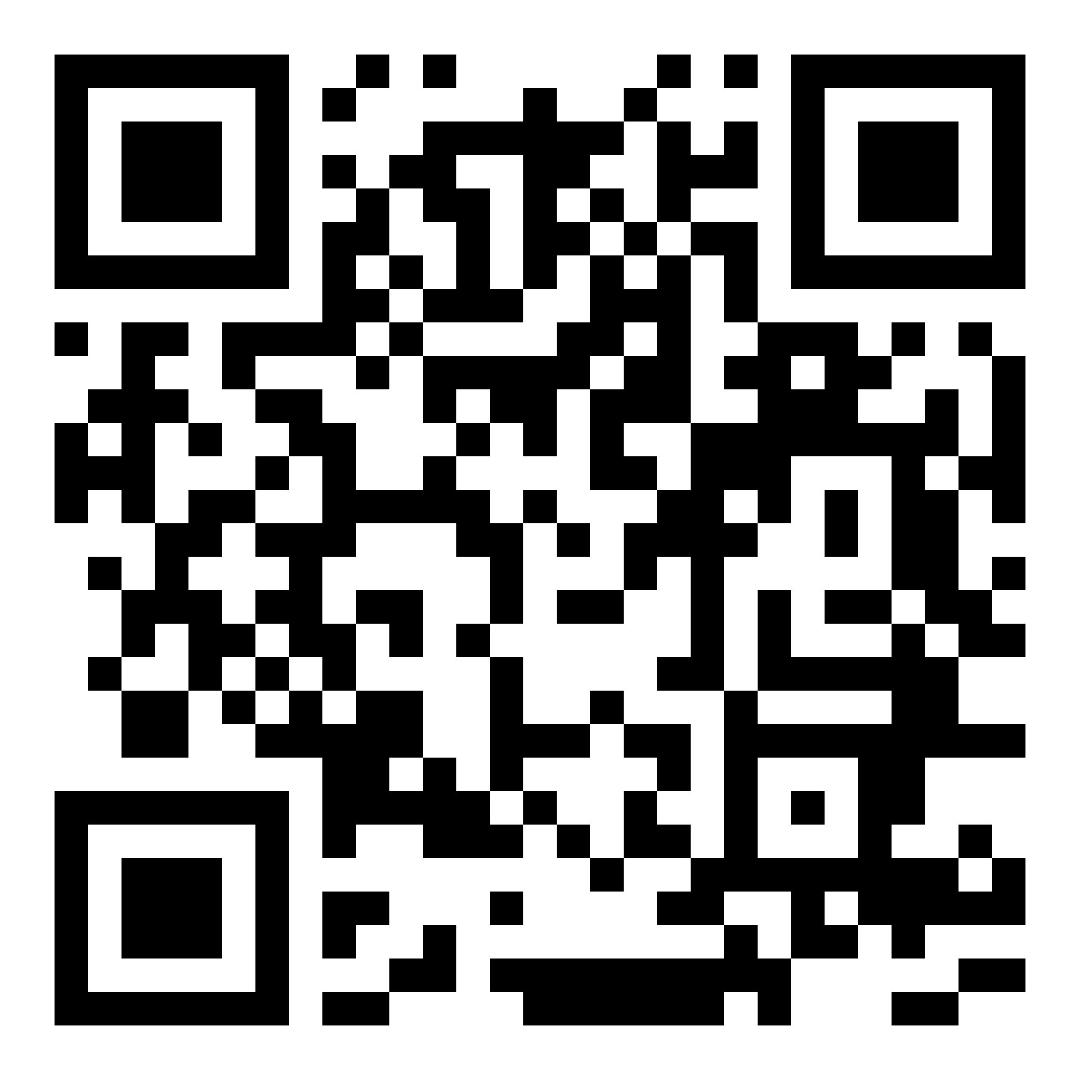 In regards to the Separation of Church and State, there will be no political advertisements placed on church property. Church property includes the church proper, the land in between the church and cemetery, the cemetery, Fuller Park and Fuller Field. If a political advertisement is placed on church property it will be removed. Thank you, Church CouncilIf you wish to have a celebration or a sympathy in the church announcements please contact the church office (402-661-9362) by Thursday morning of each week. This gives the church secretary time to insert your celebration or sympathy, into the announcements for Friday morning when the bulletin is printed, folded and stapled. If you miss this deadline the secretary will have the pastor announce your celebration or sympathy during the announcements.THANK YOU TO ALL the confirmands and parents that helped with the service project of walking the 6 miles of road ditches leading to Zion from all directions.     Thank you to Connie Thornburg for setting up the supplies with the “Keep Beatrice Beautiful Inc”.  And also for Cindy Parde for being a Council Rep and helping walk.  And a BIG THANK YOU to Lynette Dorn for writing a Thrivent Grant for the food to feed our hungry volunteers.  A great night to be the CHURCH!Zion's Phone Directory Update!To be honest, whenever we print a new, updated phone directory it is already obsolete due to missed changes of address, cell phone numbers, disconnected landlines, and additions to family. Please contact Karen Gilbreath at 402-661-9362 by call or text, with those changes that keep Zion's Phone Directory current and fresh. Thank you!Our Contemporary service is led by our praise team and musicians Janelle on keyboard and Derek on guitar. We would love to add to our group a bass guitar and drummer with trap set talent or if someone has another instrument talent they would like to add. Anyone that would want to share those talents with us, we would love to have you!! Age doesn't matter! If you need more info join us on a practice on Sunday in the loft @ 8:45am (check calendar) or visit with Janelle 402.806.3410. As always, voices are always welcome too!A huge thank you to Alex for his help in getting the Praise Team set up with the new sound and to council for working with us in getting us all in one space!October 30th Fifth Sunday offering is designated to Zion’s Endowment account.LOST & FOUND:Key Fob to a Hyundai vehicle was left after a funeral this summerNumerous pairs of sunglassesA pair of reader glassesA Hydro Flask water bottleTupperware containerA few toysAll of these items are in the window of the Fellowship Hall if any of them are yours please pick up.  There are also a few cake pans in the Parish Hall left from funeral lunches that can be picked up.FARM FRESH EGGS!  Donny and Gayle Schuster have eggs for sale in the Fellowship Hall.  The proceeds will go to future projects.  It is a free will offering with a suggested donation of $3.00 minimum. Thank you!Grace Circle Meets this Wednesday, October 12th at 1:30 pm.We will be studying Session #1 Trees – on page 24 in the Gather Magazine. Pastor and I will be on vacation next Friday, October 14th – Sunday, October 16th.  Please have your announcements for the bulletin by no later than Thursday morning as I will be printing the bulletin late Thursday morning.  Good Neighbor & New Member Recognition Sunday Today!  These people have come to us from other congregations and have had their membership transferred into our community of faith.Nathan BartelsJacob & Nicole Behrends, and Jace, Carson & Henry Hayden & Madison Frost and son, Lane                                                                      Jon & Emily Gronewold and Ada                                                                            Brooke Mason & Daniel BarrRay & Deborah Rinne, and Reagan & Colt                                                             Sharla Wendeln, Debreigh and AcesonPlease welcome these new members of Zion Lutheran Church joining with us in worshiping God, hearing his Word and sharing supper, proclaiming the Good News of God in Christ through word and deed, serving all people, and striving for justice and peace in all the earth.SAVE THE DATE: October 23 at 2:00 pm Gage County CROP WALK.  Starting point will be at Hannibal Park in Beatrice.  More info to follow.  IF INTERESTED IN SPONSORING A WEEKLY BULLETIN you may do so by contacting the Church Secretary and making a check out to Zion Lutheran Church for $ 75.00.THANK  YOU TO JOHN AND EMILY GRONEWOLD for the delicious donuts last Sunday for coffee fellowship for the celebration of Ada’s Baptism.  Welcome to Zion!Zion Lutheran is updating our photo directoryCamille Dorn, of Camille Dorn Photography, will be offering mini   sessions at Zion.  Camille will have two options 1) being for $5 if just want your picture taken for the photo directory and 2) for $40 which include the photo session and access to your online gallery with 10 photos to download and print. Sessions will be offered on: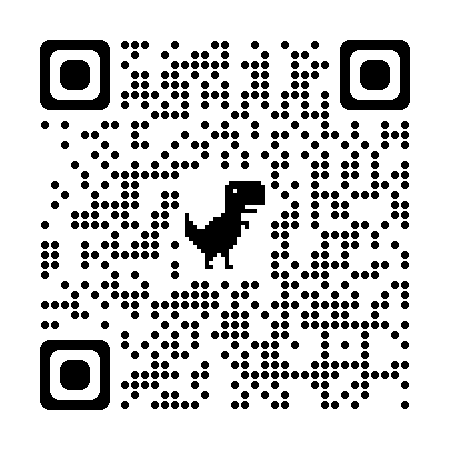 Sunday, October 9, 11:20 - 12:20Sunday: October 23, 11:20 - 12:20Wednesday: October 26, 5:30 - 6:30Sunday: October 30, 11:20 - 12:20Please use this link (https://docs.google.com/document/d/1-6y3cPPayahO2t5U0Zb-5HWTETudNUv6OdA5Gdm2n2s/edit) or the attached QR code to register online.You can also register by signing up on the signup sheet in the welcome center. SHUT INSGold Crest –Mildred Meints, Marie Schoen     Homestead House – Thees Busboom, Elsie Zimmerman, Evelyn MeintsOur Homes Assisted Living – Randy Oltman